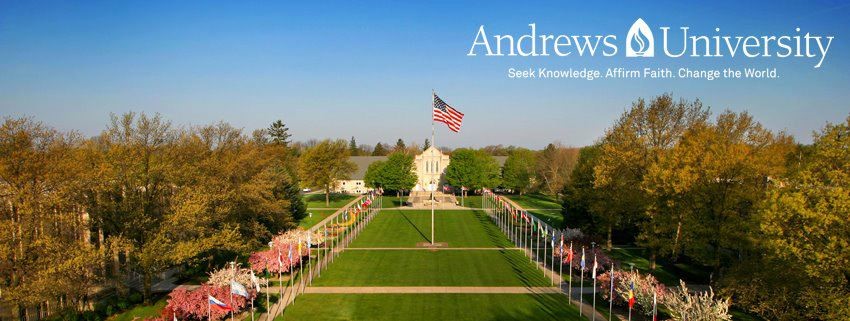 美国安德鲁斯大学 2020夏季游学项目介绍一、安德鲁斯大学简介	安德鲁斯大学Andrews University位于密歇根州的Berrien Springs，是美国262所第一级国家大学之一(First Tier National University)，高居美国密歇根州全州第四名，全美最多元化的优质大学排名第一。
	安德鲁斯大学Andrews University 师资雄厚，拥有一批国际学者和学科带头人，每年吸引100多个国家的5000多名留学生前来就读。安德鲁斯大学所有课程均可在常春藤大学进行互换。安德鲁斯大学商学管理学院的教职员90%均获得博士以上的学位及荣誉，学校学生来自全球世界各地。学校一直努力为学生提供多样化的学习环境，帮助学生更好地吸收专业知识，让学生的海外学习变得更加的从容，让学生获得最好的学习待遇及环境。
二、项目时间及价格	时间：2020年7月16日——8月7日（共计23天）	价格： $3,500 （美金）三、项目详细介绍课程安排以及企业参观介绍必修课程：English Proficiency and American Culture Course（英语强化课程与美国文化课程）	主要包括 Writing, Speaking, Reading, Pronunciation, APA Format, 美国历史与文化课程，TOFEL训练课程。选修课程：（二选一）Healthcare Management and Administrative Courses（医院管理课程）飞机驾驶操作的观摩与学习课程及无人机操作教学课程		结束课程后学生均可获得由安德鲁斯大学Andrews University颁发的官方结业证书。学生在美游学期间所得学分可以回国后进行转换	上课期间，将安排学生前往两所全美排名前十五的医院进行参观，全部学生可进入医院管理系统进行深入了解，近距离和CEO进行互动。同时，将安排学生前往两所全球500强企业进行参观。参观游玩及购物安排：	在美期间将会安排学生前往美国的四大洲：密歇根州，印第安纳州、伊利诺伊州以及威斯康星州进行游玩及参观，全程出行游玩以及机场接送机将统一安排乘坐学校豪华大巴。主要游玩及购物内容如下：Renaissance FairSix Flag （六旗公园）全美最大的游乐场PMC Church 体验传统的西方基督教文化各大购物中心（Michigan奥特莱斯、Chicago Fashion奥特莱斯、全美最大百货购物中心、梅西百货、JCPenney百货、芝加哥最繁华的Michigan 大道）Silver Beach 沙滩，体验美国沙滩活动密歇根蓝莓采摘体验芝加哥菲尔德历史博物馆芝加哥Shedd 水族馆芝加哥文化中心Kalamazoo Air Zoo 大型科技航空博物馆芝加哥中央公园芝加哥水上乐园芝加哥林肯动物公园参观美国联邦储备局芝加哥National科技博物馆芝加哥Sky Deck（全球最高建筑之一）模拟棒球、迷你高尔夫、小型赛车美国古董汽车博物馆芝加哥Navy Pier和River Walk住宿条件及设施情况学校宿舍---2人一间（公用厨房，卫生间，24小时全自动洗衣房，智能冰箱，24小时热水，上课期间早/中/晚餐在学校的自助餐厅）男女分开住宿，随机分配，Campus Safety 会24小时在校园及周边巡逻。学校宿舍会提供Home Services.学校宿舍楼下会有健身房，学校运动馆（羽毛球，篮球及网球）饮食安排：美国是一个多民族国家，学生在美期间将会体验不同国家的餐饮文化（美国本土食物、美国快餐文化、BBQ、墨西哥食物、日料、中餐）学校食堂为素食餐厅，在校期间学生可在食堂享受全素食食物。四、咨询及报名联系方式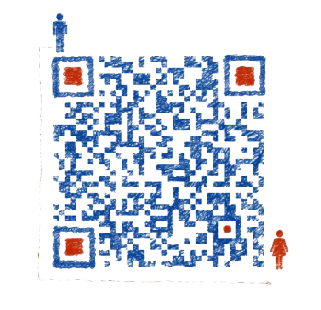 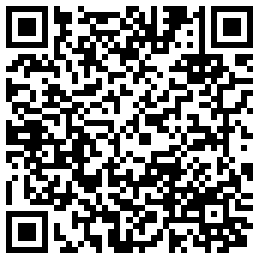 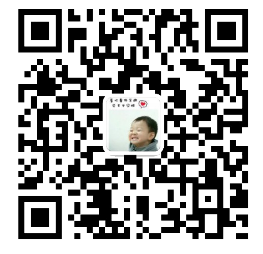     		 纪教授微信二维码     郭雅欣微信二维码      徐鹏宇微信二维码姓名Jerry Chi（纪良岳）教授、商学院副院长Alice Guo（郭雅欣）行政助理Nate Xu（徐鹏宇）行政助理微信DrjerrychiAyx1124264692Doraemon_XPY咨询邮箱jerry@andrews.eduyaxin@andrews.edupengyu@andrews.edu